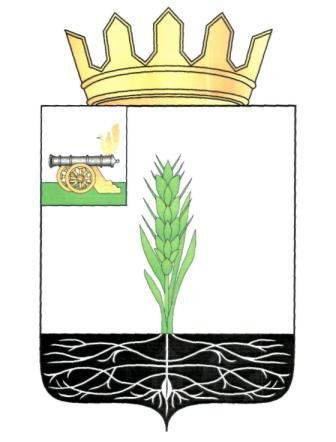 АДМИНИСТРАЦИЯ МУНИЦИПАЛЬНОГО ОБРАЗОВАНИЯ 
«ПОЧИНКОВСКИЙ РАЙОН» СМОЛЕНСКОЙ ОБЛАСТИП О С Т А Н О В Л Е Н И ЕО внесении изменения в постановление Администрации муниципального                 образования «Починковский район»     Смоленской области от 16.09.2016 №187Администрация муниципального образования «Починковский район» Смоленской области п о с т а н о в л я е т:1. Внести в Положение об оплате труда работников Муниципального казенного учреждения «Централизованная бухгалтерия образовательных учреждений Починковского района Смоленской области» (далее – Положение), утвержденное  постановлением Администрации муниципального образования             «Починковский район» Смоленской области от 16.09.2016 №187 (в редакции постановления Администрации муниципального образования «Починковский район» Смоленской области от 06.02.2017 №27) изменение, изложив - абзац шестой п.п. 4.5.3. раздела 4 в следующей редакции: «Размер ежемесячной премии по итогам работы устанавливается в процентах к минимальному окладу (должностному окладу) работника казенного учреждения, исчисляемому в соответствии с п. 3.3 настоящего Положения. Размер премии  максимальным размером не ограничивается».2. Настоящее постановление распространяет свое действие на правоотношения, возникшие с 1 декабря 2022 года. Глава муниципального образования«Починковский район» Смоленской области                                            А.В. Голубот26.12.2022№0169-адм